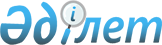 О внесении изменений и дополнений в приказ Министра финансов Республики Казахстан от 12 февраля 2018 года № 159 "Об утверждении кодов органов государственных доходов Республики Казахстан"Приказ Заместителя Премьер-Министра - Министра финансов Республики Казахстан от 27 июня 2022 года № 630. Зарегистрирован в Министерстве юстиции Республики Казахстан 27 июня 2022 года № 28615
      ПРИКАЗЫВАЮ:
      1. Внести в приказ Министра финансов Республики Казахстан от 12 февраля 2018 года № 159 "Об утверждении кодов органов государственных доходов Республики Казахстан" (зарегистрирован в Реестре государственной регистрации нормативных правовых актов под № 16402) следующие изменения и дополнения:
      в коды органов государственных доходов Республики Казахстан, утвержденные указанным приказом:
      строку, порядковый номер 47 изложить в следующей редакции:
      "
      ";
      строки, порядковые номера 48, 49, 50, 51, 52, 53, 54, 55, 56, 57, 78, 79, 80, 81 и 82 исключить;
      строку, порядковый номер 83 изложить в следующей редакции:
      "
      ";
      строки, порядковые номера 84, 85 и 86 исключить;
      строку, порядковый номер 122 изложить в следующей редакции:
      "
      ";
      строки, порядковые номера 125, 126, 129, 131 и 132 исключить;
      дополнить строками, порядковые номера 242, 243, 244, 245, 246, 247, 248, 249, 250, 251, 252, 253, 254, 255, 256, 257, 258, 259, 260, 261, 262, 263, 264, 265, 266, 267, 268 и 269 следующего содержания:
      "
      ".
      2. Комитету государственных доходов Министерства финансов Республики Казахстан в установленном законодательством Республики Казахстан порядке обеспечить:
      1) государственную регистрацию настоящего приказа в Министерстве юстиции Республики Казахстан;
      2) размещение настоящего приказа на интернет-ресурсе Министерства финансов Республики Казахстан;
      3) в течение десяти рабочих дней после государственной регистрации настоящего приказа в Министерстве юстиции Республики Казахстан представление в Департамент юридической службы Министерства финансов Республики Казахстан сведений об исполнении мероприятий, предусмотренных подпунктами 1) и 2) настоящего пункта.
      3. Настоящий приказ вводится в действие по истечении десяти календарных дней после дня его первого официального опубликования.
					© 2012. РГП на ПХВ «Институт законодательства и правовой информации Республики Казахстан» Министерства юстиции Республики Казахстан
				
47
УГД по городу Қонаев ДГД по Aлматинской области КГД МФ РК
0913
83
УГД по району Самар ДГД по Восточно-Казахстанской области КГД МФ РК
1824
122
УГД по району Әлихан Бөкейхан ДГД по Карагандинской области КГД МФ РК
3019
242
ДГД по области Жетісу КГД МФ РК
7001
243
УГД по Аксускому району ДГД по области Жетісу КГД МФ РК
7002
244
УГД по Алакольскому району ДГД по области Жетісу КГД МФ РК
7003
245
УГД по Каратальскому району ДГД по области Жетісу КГД МФ РК
7004
246
УГД по Кербулакскому району ДГД по области Жетісу КГД МФ РК
7005
247
УГД по Коксускому району ДГД по области Жетісу КГД МФ РК
7006
248
УГД по Панфиловскому району ДГД по области Жетісу КГД МФ РК
7007
249
УГД по Сарканскому району ДГД по области Жетісу КГД МФ РК
7008
250
УГД по Ескельдинскому району ДГД по области Жетісу КГД МФ РК
7009
251
УГД по городу Талдыкоргану ДГД по области Жетісу КГД МФ РК
7010
252
УГД по городу Текели ДГД по области Жетісу КГД МФ РК
7011
253
ДГД по области Абай КГД МФ РК
7101
254
УГД по Абайскому району ДГД по области Абай КГД МФ РК
7102
255
УГД по Аягозскому району ДГД по области Абай КГД МФ РК
7103
256
УГД по Бескарагайскому району ДГД по области Абай КГД МФ РК
7104
257
УГД по Бородулихинскому району ДГД по области Абай КГД МФ РК
7105
258
УГД по Жарминскому району ДГД по области Абай КГД МФ РК
7106
259
УГД по городу Курчатову ДГД по области Абай КГД МФ РК
7107
260
УГД по Урджарскому району ДГД по области Абай КГД МФ РК
7108
261
УГД по Кокпектинскому району ДГД по области Абай КГД МФ РК
7109
262
УГД по району Ақсуат ДГД по области Абай КГД МФ РК
7110
263
УГД по городу Семею ДГД по области Абай КГД МФ РК
7111
264
ДГД по области Ұлытау КГД МФ РК
7201
265
УГД по Жанааркинскому району ДГД по области Ұлытау КГД МФ РК
7202
266
УГД по Улытаускому району ДГД по области Ұлытау КГД МФ РК
7203
267
УГД по городу Жезказгану ДГД по области Ұлытау КГД МФ РК
7204
268
УГД по городу Каражалу ДГД по области Ұлытау КГД МФ РК
7205
269
УГД по городу Сатпаеву ДГД по области Ұлытау КГД МФ РК
7206
      Заместитель Премьер-Министра- Министр финансовРеспублики Казахстан 

Е. Жамаубаев
